© WHITE&WHITECheckliste "DIE GRÜNE PRAXIS" zur Selbsteinschätzung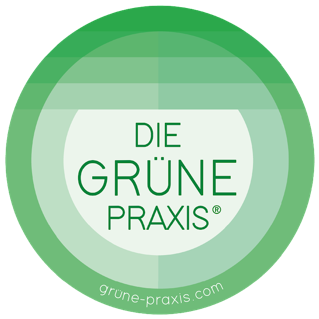 Welche Nachhaltigkeitsbausteine sind in Ihrer Arzt-Praxis bereits vorhanden?Bitte beantworten Sie die jeweiligen Checklisten-Fragen indem Sie uns ihre IST-Situation schildern und ein Kreuz ("x") bei "erfüllt", "teilweise erfüllt" oder "nicht erfüllt" setzen.Praxisname:Ansprech-partner:in:Adresse:E-Mail:Instagram Account:Facebook 
Account:Website:Telefon:Wie haben Sie von unserem Qualitätssiegel erfahren?Wie haben Sie von unserem Qualitätssiegel erfahren?Sind Sie damit einverstanden, dass wir über Ihre Praxis und Ihre nachhaltigen Aktivitäten berichten und Ihr Praxis-Foto veröffentlichen? Senden Sie uns bitte Ihr Foto und/oder von Ihrem Praxis-Team an: bewerbung@gruene-praxis.deSind Sie damit einverstanden, dass wir über Ihre Praxis und Ihre nachhaltigen Aktivitäten berichten und Ihr Praxis-Foto veröffentlichen? Senden Sie uns bitte Ihr Foto und/oder von Ihrem Praxis-Team an: bewerbung@gruene-praxis.deChecklisten RubrikVorteile für Umwelt & PraxisVorteile für Umwelt & PraxisIST Situation in unserer PraxisSelbstbewertungSelbstbewertungSelbstbewertungChecklisten RubrikVorteile für Umwelt & PraxisVorteile für Umwelt & PraxisIST Situation in unserer PraxisErfülltTeilweise erfülltNicht erfüllt1.  Digitale Verwaltung & Kommunikation1.  Digitale Verwaltung & Kommunikation1.  Digitale Verwaltung & Kommunikation1.  Digitale Verwaltung & Kommunikation1.  Digitale Verwaltung & Kommunikation1.  Digitale Verwaltung & Kommunikation1.  Digitale Verwaltung & KommunikationDigitale AnamneseReduzierung von Papierund VerwaltungsaufwandReduzierung von Papierund VerwaltungsaufwandDigitale Patient:innenaufklärung (z.B. Videos)Reduzierung von PapierReduzierung von PapierDigitales Terminmanagement24/7 Terminierung und Terminerinnerung24/7 Terminierung und TerminerinnerungDigitale Behandlungsberichte Reduzierung von PapierSchonung von RessourcenEinsparung Portokosten und VerwaltungsaufwandReduzierung von PapierSchonung von RessourcenEinsparung Portokosten und VerwaltungsaufwandDigitaler RechnungsversandReduzierung von Papier, Portokosten und VerwaltungsaufwandReduzierung von Papier, Portokosten und VerwaltungsaufwandMaterialbestellung und 
-verwaltung: Großpackungen und weniger Einzelbestellungen; Regionale bzw. nächst-ansässige Lieferfirmen/ Lager; evt. Einkaufsgemeinschaften bildenEinsparung von Verpackungsmaterial und LogistikEinsparung von Kosten durch bedarfsorientierte LagerbeständeEinsparung von Verpackungsmaterial und LogistikEinsparung von Kosten durch bedarfsorientierte LagerbeständeNachhaltiges Banking (z.B. grüne Banken, die in Klimaschutz investieren)Unterstützung von Investitionen in den KlimaschutzUnterstützung von Investitionen in den KlimaschutzGibt es zusätzliche nachhaltige Aspekte, welche in Ihrer Praxis gelebt werden?Gibt es zusätzliche nachhaltige Aspekte, welche in Ihrer Praxis gelebt werden?Gibt es zusätzliche nachhaltige Aspekte, welche in Ihrer Praxis gelebt werden?Gibt es zusätzliche nachhaltige Aspekte, welche in Ihrer Praxis gelebt werden?Gibt es zusätzliche nachhaltige Aspekte, welche in Ihrer Praxis gelebt werden?Gibt es zusätzliche nachhaltige Aspekte, welche in Ihrer Praxis gelebt werden?Gibt es zusätzliche nachhaltige Aspekte, welche in Ihrer Praxis gelebt werden?2. Behandlung2. Behandlung2. Behandlung2. Behandlung2. Behandlung2. Behandlung2. BehandlungVideosprechstunden anbietenSchonung von Ressourcen Schonung von Ressourcen Waschbare Hygieneauflagen oder Patient:innen bringen eigenes Handtuch mitVermeidung von MüllVermeidung von MüllUltraschallgele in NachfüllpackungReduzierung von MüllReduzierung von MüllSterilisation von Material statt Einwegmaterial; z.B. NierenschalenBessere ÖKO-BilanzBessere ÖKO-BilanzKlimastunden anbieten; Motivation zur gesunden Ernährung, Mobilität, Lebensstil. Denn: Gesundheit und Nachhaltigkeit gehen nur miteinander.Förderung des Verständnisses von Gesundheit UND Klimaschutz Förderung des Verständnisses von Gesundheit UND Klimaschutz Digitales RöntgenVermeidung umweltschädlicher Chemikalien (Entwickler- oder Fixierflüssigkeiten), deren Lagerung und EntsorgungGeringere Strahlendosis für Patient:innenBessere Bildqualität als Basis für BehandlungVermeidung umweltschädlicher Chemikalien (Entwickler- oder Fixierflüssigkeiten), deren Lagerung und EntsorgungGeringere Strahlendosis für Patient:innenBessere Bildqualität als Basis für BehandlungDigitale BilddatenVermeidung von Transport und LogistikSofortige Verfügbarkeit - auch für mit- oder weiterbehandelnde Ärzt:innen etc..Platzsparende Archivierung und SicherungVermeidung von Transport und LogistikSofortige Verfügbarkeit - auch für mit- oder weiterbehandelnde Ärzt:innen etc..Platzsparende Archivierung und SicherungGibt es zusätzliche nachhaltige Aspekte, welche in Ihrer Praxis gelebt werden?Gibt es zusätzliche nachhaltige Aspekte, welche in Ihrer Praxis gelebt werden?Gibt es zusätzliche nachhaltige Aspekte, welche in Ihrer Praxis gelebt werden?Gibt es zusätzliche nachhaltige Aspekte, welche in Ihrer Praxis gelebt werden?Gibt es zusätzliche nachhaltige Aspekte, welche in Ihrer Praxis gelebt werden?Gibt es zusätzliche nachhaltige Aspekte, welche in Ihrer Praxis gelebt werden?Gibt es zusätzliche nachhaltige Aspekte, welche in Ihrer Praxis gelebt werden?3. Reinigung / Pflege / Desinfektion3. Reinigung / Pflege / Desinfektion3. Reinigung / Pflege / Desinfektion3. Reinigung / Pflege / Desinfektion3. Reinigung / Pflege / Desinfektion3. Reinigung / Pflege / Desinfektion3. Reinigung / Pflege / DesinfektionVermeidung von Abfall - generell -Der umweltfreundlichste Müll ist der, der in der Praxis gar nicht erst entstehtDer umweltfreundlichste Müll ist der, der in der Praxis gar nicht erst entstehtNachfüll- statt Einmalverwendung; z.B. nachfüllbare SeifenspenderVermeidung von MüllVermeidung von MüllEinmalhandschuhe aus KautschukBessere Öko-BilanzBessere Öko-BilanzBiologisch abbaubare Desinfektionsmittel, Reinigungsmittel und SeifenVerringerung der UmweltbelastungVerringerung der UmweltbelastungGibt es zusätzliche nachhaltige Aspekte, welche in Ihrer Praxis gelebt werden?Gibt es zusätzliche nachhaltige Aspekte, welche in Ihrer Praxis gelebt werden?Gibt es zusätzliche nachhaltige Aspekte, welche in Ihrer Praxis gelebt werden?Gibt es zusätzliche nachhaltige Aspekte, welche in Ihrer Praxis gelebt werden?Gibt es zusätzliche nachhaltige Aspekte, welche in Ihrer Praxis gelebt werden?Gibt es zusätzliche nachhaltige Aspekte, welche in Ihrer Praxis gelebt werden?Gibt es zusätzliche nachhaltige Aspekte, welche in Ihrer Praxis gelebt werden?4. Entsorgung4. Entsorgung4. Entsorgung4. Entsorgung4. Entsorgung4. Entsorgung4. EntsorgungMülltrennung Schonung von Ressourcen Stoppt die Zerstörung der UmweltEinsparung von KostenSchonung von Ressourcen Stoppt die Zerstörung der UmweltEinsparung von KostenZählen Sie bitte auf welche Abfälle bei ihnen in der Praxis anfallen:Zählen Sie bitte auf welche Abfälle bei ihnen in der Praxis anfallen:Zählen Sie bitte auf welche Abfälle bei ihnen in der Praxis anfallen:Zählen Sie bitte auf welche Abfälle bei ihnen in der Praxis anfallen:Zählen Sie bitte auf welche Abfälle bei ihnen in der Praxis anfallen:Zählen Sie bitte auf welche Abfälle bei ihnen in der Praxis anfallen:Zählen Sie bitte auf welche Abfälle bei ihnen in der Praxis anfallen:Erzählen Sie uns, was für Sie nachhaltige Entsorgung in Ihrer Arzt-Praxis bedeutet?  Erzählen Sie uns, was für Sie nachhaltige Entsorgung in Ihrer Arzt-Praxis bedeutet?  Erzählen Sie uns, was für Sie nachhaltige Entsorgung in Ihrer Arzt-Praxis bedeutet?  Erzählen Sie uns, was für Sie nachhaltige Entsorgung in Ihrer Arzt-Praxis bedeutet?  Erzählen Sie uns, was für Sie nachhaltige Entsorgung in Ihrer Arzt-Praxis bedeutet?  Erzählen Sie uns, was für Sie nachhaltige Entsorgung in Ihrer Arzt-Praxis bedeutet?  Erzählen Sie uns, was für Sie nachhaltige Entsorgung in Ihrer Arzt-Praxis bedeutet?  5. Ressourcen-Management5. Ressourcen-Management5. Ressourcen-Management5. Ressourcen-Management5. Ressourcen-Management5. Ressourcen-Management5. Ressourcen-ManagementOptimierter Wasserverbrauch; z.B. Wasserspartasten am WC-Spüler, Wasser-Hygiene Lösung, PerlatorenVermeidung von Wasserhygiene-Problem durch stehendes Wasser Vermeidung von Praxis Stillstand und Ressourcen VerschwendungRessourcenschonungVermeidung von Wasserhygiene-Problem durch stehendes Wasser Vermeidung von Praxis Stillstand und Ressourcen VerschwendungRessourcenschonungÖko-StromUmweltfreundlich durch erneuerbare Energien Umweltfreundlich durch erneuerbare Energien Mobilität: Elektro statt BenzinAngebot von LadestationenUmweltfreundlich durch erneuerbare Energien Umweltfreundlich durch erneuerbare Energien LED-LampenRessourcenschonungRessourcenschonungHeizungsthermostatRessourcenschonungRessourcenschonungWie beschreiben Sie Ihr Wärme- und Kühlmanagement in Ihren Praxisräumen?Wie beschreiben Sie Ihr Wärme- und Kühlmanagement in Ihren Praxisräumen?Wie beschreiben Sie Ihr Wärme- und Kühlmanagement in Ihren Praxisräumen?Wie beschreiben Sie Ihr Wärme- und Kühlmanagement in Ihren Praxisräumen?Wie beschreiben Sie Ihr Wärme- und Kühlmanagement in Ihren Praxisräumen?Wie beschreiben Sie Ihr Wärme- und Kühlmanagement in Ihren Praxisräumen?Wie beschreiben Sie Ihr Wärme- und Kühlmanagement in Ihren Praxisräumen?Energieeffiziente Geräte (Drucker, Sterilisatoren, Kühlschrank etc.)Umweltfreundlich durch erneuerbare Energien Umweltfreundlich durch erneuerbare Energien Recyceltes PapierRessourcenschonungKlimaschonungRessourcenschonungKlimaschonungÖkologisch nachhaltige ArbeitskleidungVerringerung der UmweltbelastungRessourcenschonungVerringerung der UmweltbelastungRessourcenschonungUmweltfreundliche Anfahrt des Praxis TeamsVerringerung der UmweltbelastungRessourcenschonungVerringerung der UmweltbelastungRessourcenschonungUmweltfreundliche Anfahrt Patient:innenbesuche (ÖPNV, Elektroauto)Verringerung der UmweltbelastungRessourcenschonungVerringerung der UmweltbelastungRessourcenschonungUmweltfreundlicher Bau und Ausstattung der Praxis (z.B. aus nachhaltigen Rohstoffen, Second Hand)RessourcenschonungRessourcenschonungAngebot von Getränken für Patient:innen – z.B. Gläser statt Plastikbecher oder Patient:innen bringen eigene Becher mitVerringerung der UmweltbelastungRessourcenschonungVerringerung der UmweltbelastungRessourcenschonungNachhaltiges Spielzeug im Wartezimmer (z.B. aus Holz, Second Hand)RessourcenschonungRessourcenschonungSolarbetriebenes PraxisschildRessourcenschonungRessourcenschonungGibt es zusätzliche nachhaltige Aspekte, welche in Ihrer Praxis gelebt werden?Gibt es zusätzliche nachhaltige Aspekte, welche in Ihrer Praxis gelebt werden?Gibt es zusätzliche nachhaltige Aspekte, welche in Ihrer Praxis gelebt werden?Gibt es zusätzliche nachhaltige Aspekte, welche in Ihrer Praxis gelebt werden?Gibt es zusätzliche nachhaltige Aspekte, welche in Ihrer Praxis gelebt werden?Gibt es zusätzliche nachhaltige Aspekte, welche in Ihrer Praxis gelebt werden?Gibt es zusätzliche nachhaltige Aspekte, welche in Ihrer Praxis gelebt werden?6. Umweltbewusstsein/ Fortbildung6. Umweltbewusstsein/ Fortbildung6. Umweltbewusstsein/ Fortbildung6. Umweltbewusstsein/ Fortbildung6. Umweltbewusstsein/ Fortbildung6. Umweltbewusstsein/ Fortbildung6. Umweltbewusstsein/ FortbildungBestandsaufnahme umweltbewusster AspekteUmwelt Sensibilisierung für das Praxis Team und Transparenz der Umwelt-ProzesseUmwelt Sensibilisierung für das Praxis Team und Transparenz der Umwelt-ProzesseMitarbeiter:innen Information über nachhaltige Maßnahmen etc.Umwelt Sensibilisierung für das Praxis Team und Transparenz der Umwelt-ProzesseUmwelt Sensibilisierung für das Praxis Team und Transparenz der Umwelt-ProzesseÖffentliche Information über Ihre nachhaltigen Maßnahmen, wie z.B. HomepageUmwelt Sensibilisierung für Patienten und Transparenz der Umwelt-ProzesseUmwelt Sensibilisierung für Patienten und Transparenz der Umwelt-ProzesseGibt es umweltrelevante Fortbildungen?Umwelt Sensibilisierung für das Praxis Team und Transparenz der Umwelt-ProzesseUmwelt Sensibilisierung für das Praxis Team und Transparenz der Umwelt-ProzesseGibt es kontinuierliche Verbesserungsprozesse zur Umweltleistung und werden die Ergebnisse überwacht?Umwelt Sensibilisierung für das Praxis Team und Transparenz der Umwelt-ProzesseUmwelt Sensibilisierung für das Praxis Team und Transparenz der Umwelt-ProzesseGibt es eine Dokumentation (Prozesshandbuch, Umweltmanagement-handbuch)?Umwelt Sensibilisierung für das Praxis Team und Transparenz der Umwelt-ProzesseUmwelt Sensibilisierung für das Praxis Team und Transparenz der Umwelt-ProzesseGibt es zusätzliche nachhaltige Aspekte, welche in Ihrer Praxis gelebt werden?Gibt es zusätzliche nachhaltige Aspekte, welche in Ihrer Praxis gelebt werden?Gibt es zusätzliche nachhaltige Aspekte, welche in Ihrer Praxis gelebt werden?Gibt es zusätzliche nachhaltige Aspekte, welche in Ihrer Praxis gelebt werden?Gibt es zusätzliche nachhaltige Aspekte, welche in Ihrer Praxis gelebt werden?Gibt es zusätzliche nachhaltige Aspekte, welche in Ihrer Praxis gelebt werden?Gibt es zusätzliche nachhaltige Aspekte, welche in Ihrer Praxis gelebt werden?7. Ihre Nachhaltigkeits-Story7. Ihre Nachhaltigkeits-Story7. Ihre Nachhaltigkeits-Story7. Ihre Nachhaltigkeits-Story7. Ihre Nachhaltigkeits-Story7. Ihre Nachhaltigkeits-Story7. Ihre Nachhaltigkeits-StoryErzählen Sie uns von Ihren zusätzlichen, oben nicht genannten Maßnahmen zur Nachhaltigkeit, die bereits heute in Ihrer Arzt-Praxis gelebt werden:Erzählen Sie uns von Ihren zusätzlichen, oben nicht genannten Maßnahmen zur Nachhaltigkeit, die bereits heute in Ihrer Arzt-Praxis gelebt werden:Erzählen Sie uns von Ihren zusätzlichen, oben nicht genannten Maßnahmen zur Nachhaltigkeit, die bereits heute in Ihrer Arzt-Praxis gelebt werden:Erzählen Sie uns von Ihren zusätzlichen, oben nicht genannten Maßnahmen zur Nachhaltigkeit, die bereits heute in Ihrer Arzt-Praxis gelebt werden:Erzählen Sie uns von Ihren zusätzlichen, oben nicht genannten Maßnahmen zur Nachhaltigkeit, die bereits heute in Ihrer Arzt-Praxis gelebt werden:Erzählen Sie uns von Ihren zusätzlichen, oben nicht genannten Maßnahmen zur Nachhaltigkeit, die bereits heute in Ihrer Arzt-Praxis gelebt werden:Erzählen Sie uns von Ihren zusätzlichen, oben nicht genannten Maßnahmen zur Nachhaltigkeit, die bereits heute in Ihrer Arzt-Praxis gelebt werden:8. Zukunft/ Ausblick8. Zukunft/ Ausblick8. Zukunft/ Ausblick8. Zukunft/ Ausblick8. Zukunft/ Ausblick8. Zukunft/ Ausblick8. Zukunft/ AusblickPlanen Sie in den nächsten 3 Monaten nachhaltige Maßnahmen? Wenn ja, welche?Planen Sie in den nächsten 3 Monaten nachhaltige Maßnahmen? Wenn ja, welche?Planen Sie in den nächsten 3 Monaten nachhaltige Maßnahmen? Wenn ja, welche?Planen Sie in den nächsten 3 Monaten nachhaltige Maßnahmen? Wenn ja, welche?Planen Sie in den nächsten 3 Monaten nachhaltige Maßnahmen? Wenn ja, welche?Planen Sie in den nächsten 3 Monaten nachhaltige Maßnahmen? Wenn ja, welche?Planen Sie in den nächsten 3 Monaten nachhaltige Maßnahmen? Wenn ja, welche?Wie sehen Ihre langfristigen Ziele diesbezüglich aus?Wie sehen Ihre langfristigen Ziele diesbezüglich aus?Wie sehen Ihre langfristigen Ziele diesbezüglich aus?Wie sehen Ihre langfristigen Ziele diesbezüglich aus?Wie sehen Ihre langfristigen Ziele diesbezüglich aus?Wie sehen Ihre langfristigen Ziele diesbezüglich aus?Wie sehen Ihre langfristigen Ziele diesbezüglich aus?9. Motivation9. Motivation9. Motivation9. Motivation9. Motivation9. Motivation9. MotivationErzählen Sie uns Ihre (persönlichen) Beweggründe für nachhaltige Aktivitäten in Ihrer Praxis.Erzählen Sie uns Ihre (persönlichen) Beweggründe für nachhaltige Aktivitäten in Ihrer Praxis.Erzählen Sie uns Ihre (persönlichen) Beweggründe für nachhaltige Aktivitäten in Ihrer Praxis.Erzählen Sie uns Ihre (persönlichen) Beweggründe für nachhaltige Aktivitäten in Ihrer Praxis.Erzählen Sie uns Ihre (persönlichen) Beweggründe für nachhaltige Aktivitäten in Ihrer Praxis.Erzählen Sie uns Ihre (persönlichen) Beweggründe für nachhaltige Aktivitäten in Ihrer Praxis.Erzählen Sie uns Ihre (persönlichen) Beweggründe für nachhaltige Aktivitäten in Ihrer Praxis.Wir versichern, dass wir alle Angaben wahrheitsgemäß gemacht haben. Bei Bewilligung des Qualitätssiegels DIE GRÜNE PRAXIS kann optional eine Prüfung in unserer Praxis stattfinden.Wir versichern, dass wir alle Angaben wahrheitsgemäß gemacht haben. Bei Bewilligung des Qualitätssiegels DIE GRÜNE PRAXIS kann optional eine Prüfung in unserer Praxis stattfinden.Wir versichern, dass wir alle Angaben wahrheitsgemäß gemacht haben. Bei Bewilligung des Qualitätssiegels DIE GRÜNE PRAXIS kann optional eine Prüfung in unserer Praxis stattfinden.Wir versichern, dass wir alle Angaben wahrheitsgemäß gemacht haben. Bei Bewilligung des Qualitätssiegels DIE GRÜNE PRAXIS kann optional eine Prüfung in unserer Praxis stattfinden.Wir versichern, dass wir alle Angaben wahrheitsgemäß gemacht haben. Bei Bewilligung des Qualitätssiegels DIE GRÜNE PRAXIS kann optional eine Prüfung in unserer Praxis stattfinden.Wir versichern, dass wir alle Angaben wahrheitsgemäß gemacht haben. Bei Bewilligung des Qualitätssiegels DIE GRÜNE PRAXIS kann optional eine Prüfung in unserer Praxis stattfinden.Wir versichern, dass wir alle Angaben wahrheitsgemäß gemacht haben. Bei Bewilligung des Qualitätssiegels DIE GRÜNE PRAXIS kann optional eine Prüfung in unserer Praxis stattfinden.Ihre Unterstützung – unser Dankeschön!Ihre Unterstützung – unser Dankeschön!Ihre Unterstützung – unser Dankeschön!Ihre Unterstützung – unser Dankeschön!Ihre Unterstützung – unser Dankeschön!Ihre Unterstützung – unser Dankeschön!Ihre Unterstützung – unser Dankeschön!Helfen Sie uns die Healthcarewelt grüner zu gestalten und empfehlen/ nominieren Sie eine weitere nachhaltige Praxis.Wir bedanken uns bei Ihnen mit einem zusätzlichen geprintetem Qualitätssiegel zur Verwendung in den Praxisräumen Helfen Sie uns die Healthcarewelt grüner zu gestalten und empfehlen/ nominieren Sie eine weitere nachhaltige Praxis.Wir bedanken uns bei Ihnen mit einem zusätzlichen geprintetem Qualitätssiegel zur Verwendung in den Praxisräumen Helfen Sie uns die Healthcarewelt grüner zu gestalten und empfehlen/ nominieren Sie eine weitere nachhaltige Praxis.Wir bedanken uns bei Ihnen mit einem zusätzlichen geprintetem Qualitätssiegel zur Verwendung in den Praxisräumen Helfen Sie uns die Healthcarewelt grüner zu gestalten und empfehlen/ nominieren Sie eine weitere nachhaltige Praxis.Wir bedanken uns bei Ihnen mit einem zusätzlichen geprintetem Qualitätssiegel zur Verwendung in den Praxisräumen Helfen Sie uns die Healthcarewelt grüner zu gestalten und empfehlen/ nominieren Sie eine weitere nachhaltige Praxis.Wir bedanken uns bei Ihnen mit einem zusätzlichen geprintetem Qualitätssiegel zur Verwendung in den Praxisräumen Helfen Sie uns die Healthcarewelt grüner zu gestalten und empfehlen/ nominieren Sie eine weitere nachhaltige Praxis.Wir bedanken uns bei Ihnen mit einem zusätzlichen geprintetem Qualitätssiegel zur Verwendung in den Praxisräumen Helfen Sie uns die Healthcarewelt grüner zu gestalten und empfehlen/ nominieren Sie eine weitere nachhaltige Praxis.Wir bedanken uns bei Ihnen mit einem zusätzlichen geprintetem Qualitätssiegel zur Verwendung in den Praxisräumen Nominierung einer PartnerpraxisPraxisname:Nominierung einer PartnerpraxisPraxisname:Abschluss: Kommentar Prüfer:in „DIE GRÜNE PRAXIS“Abschluss: Kommentar Prüfer:in „DIE GRÜNE PRAXIS“DatumUnterschrift Prüfer:in